Любители зимней рыбалки на Чёрной речке. Рыбаки,  помимо добычи рыбы, помогают рыбе дышать.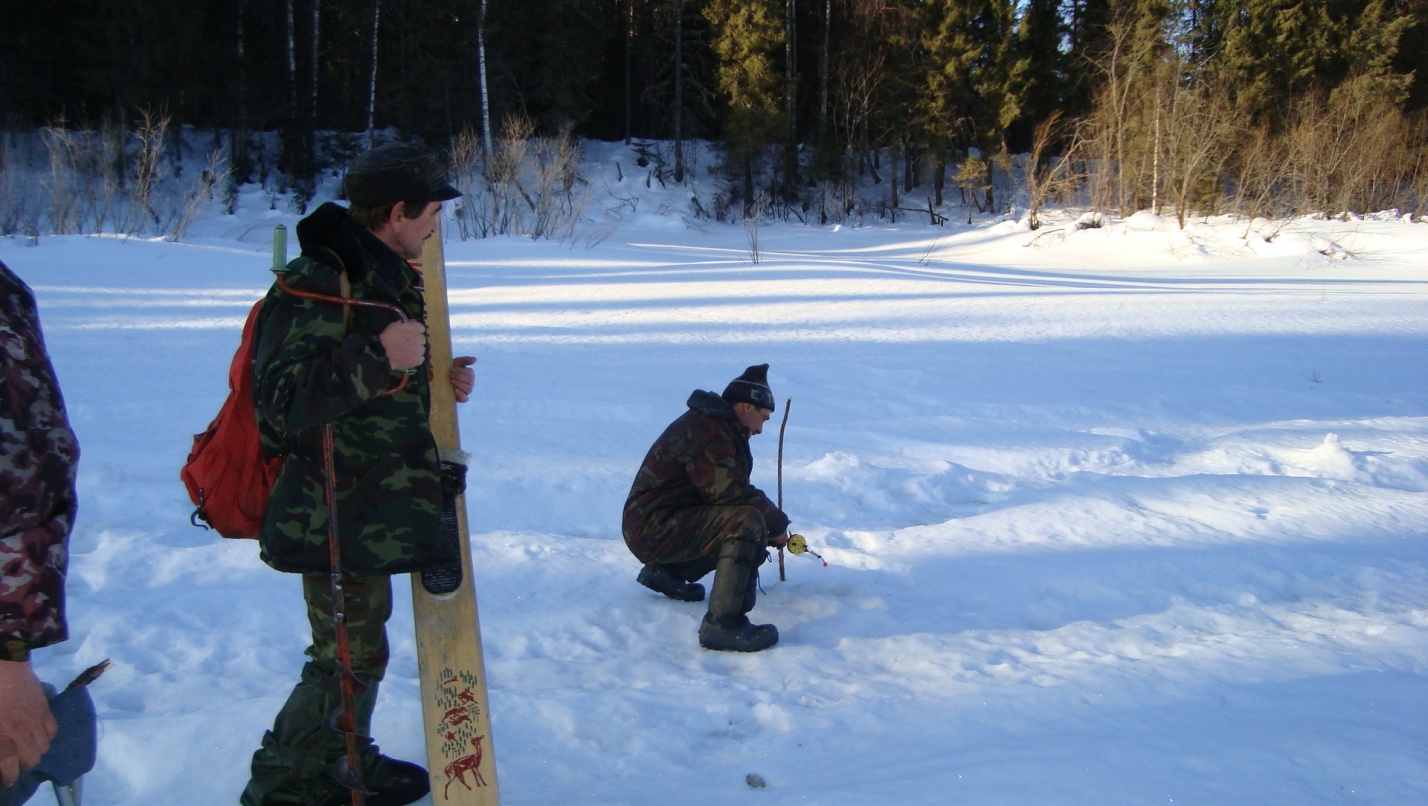 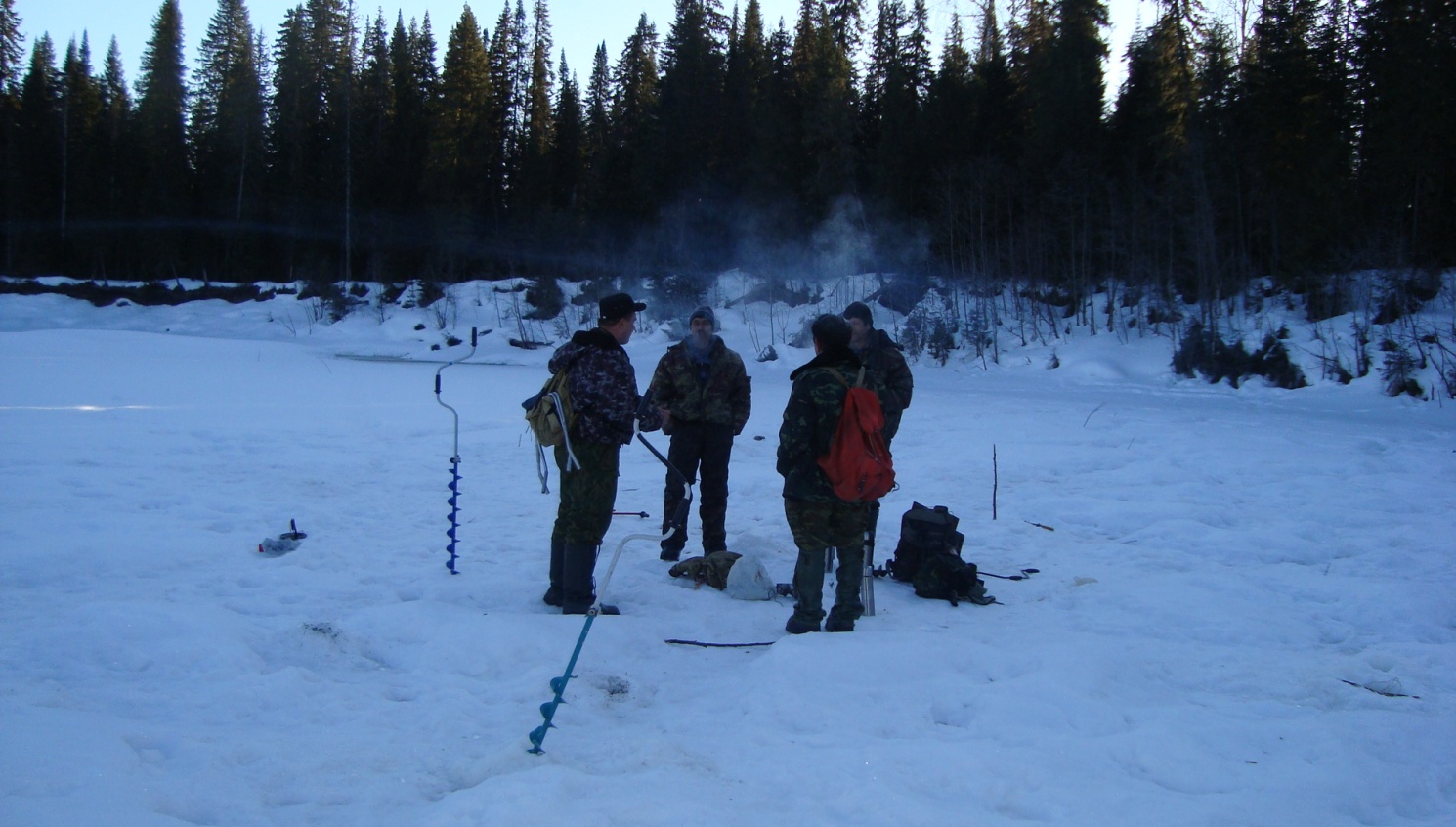 